Dzień dobryWitam w ostatnim tygodniu nauki. Życzę zapału i wytrwałości!Poniedziałek Temat: Zdanie złożone podrzędnie cz.2.Materiał podstawowyZeszyt ćwiczeńStr. 63Str.64 ćw. 4,5,6Przypomnienie:Zdanie – Zbieramy się o godzinie 8.00.Równoważnik zdania – Zbiórka o godzinie 8.00Podmiot domyślny – Idziemy do szkoły. ( my)Podmiot szeregowy – Kasia, Magda i Jurek spacerują.Rozpoznaj, które ze zdań są złożone współrzędnie, a które podrzędnie:Pojutrze się pakujemy i wyjeżdżamy na długie wakacje.Kiedy tylko wrócę z wakacji, od razu cię odwiedzę.Niedługo koniec roku szkolnego, więc będzie można sobie dłużej posiedzieć.Nawet nie wiem, dokąd moja ciocia wyjechała.Będziemy wiedzieć więcej…Wyróżniamy następujące typy zdań podrzędnych:podmiotowe,orzecznikowe,przydawkowe,dopełnieniowe,okolicznikowe.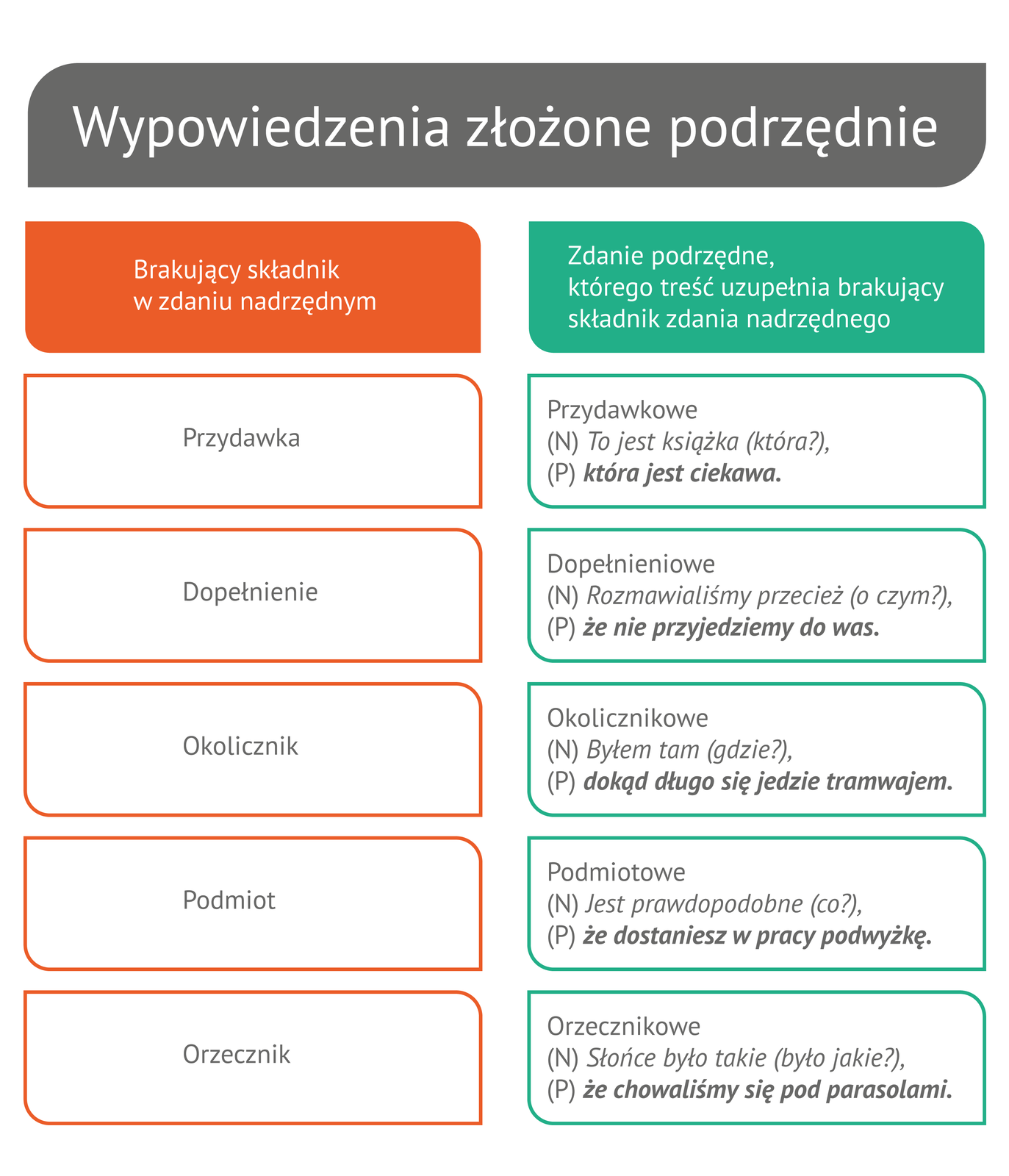 WtorekTemat: Martyna na dachu świataUczeń:korzysta z różnych źródełczyta tekst ze zrozumieniempoznaje formę wypowiedzi – dziennik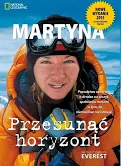 Materiał źródłowy – korespondencja indywidualna – proszę uczniów o zapoznanie się z fragmentemKilka słów o Martynie WojciechowskiejUrodziła się  jako Marta Eliza Wojciechowska 28 września 1974  w                 Warszawie – polska prezenterka telewizyjna, dziennikarka, podróżniczka                      i pisarka. Jest kierowcą rajdowym. Od 17 r.ż. posiada Międzynarodową Sportową Licencję Rajdową i Wyścigową na pojazdy dwu- i czterokołowe. Zorganizowała Zespół Rajdowy Mocne Rally, którego była rzecznikiem prasowym. W sierpniu 2002 rozpoczęła projekt zdobycia Korony Ziemi, czyli najwyższych gór każdego z kontynentów. Jest trzecią Polką, która wspięła się   na wszystkie dziewięć szczytów, oraz drugą, która dokonała tego czynu                       w trudniejszej wersji Reinholda Messnera. Ekspedycja została uwieczniona                na 55-minutowym dokumencie pt. „Korona Ziemi” oraz w dwóch książkach „Przesunąć Horyzont” i „Misja Everest”.Notatkę możesz uzupełnić , korzystając z różnych źródeł.Dziennik – to osobiste notatki autora, które najczęściej dotyczą ważnych                   dla niego wydarzeń, myśli i przeżyć.   Wpisy są dokonywane codziennie                         i poprzedzone dokładnymi datami. ŚrodaTemat: O niesamowitej przygodzie – książka na wakacjeStrach - jedna z podstawowych cech pierwotnych (nie tylko ludzka) mających swe źródło w instynkcie przetrwania. Stan silnego emocjonalnego napięcia, pojawiający się w sytuacjach realnego zagrożenia, naturalną reakcją organizmu jest np. odruch silnego napięcia mięśni, a w konsekwencji ucieczka lub walka.https://pl.wikipedia.org/wiki/StrachPodaj swoją definicję………………………………………………………………Związki frazeologiczne z wyrazem ,,strach”:strach ma wielkie oczypaniczny strachnajeść się strachustrach na wróblestrach chwyta kogoś za gardłotrząść się ze strachuna kogoś padł blady strachnapędzić komuś stracha Połącz podane związki wyrazowe z odpowiednimi wyjaśnieniami. W razie problemów skorzystaj ze słownika języka polskiego. Następnie ułóż zdania z trzema wybranymi frazeologizmami.Obejrzyj reprodukcję: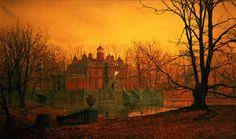 https://i.pinimg.comOdpowiedz ustnie bądź pisemnie na pytania:Co wiesz na pewno?Czego się domyślasz?Czego jeszcze chcesz się dowiedzieć?Przyjrzyj się zamieszczonym fotografiom. Następnie podpisz zdjęcia nazwami emocji wyrażanych przez ukazane osoby. Możesz skorzystać ze słownictwa podanego w ramce.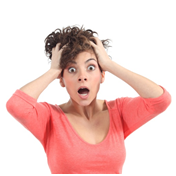 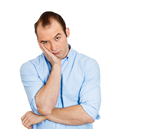 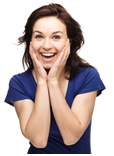 w ramceJaką książkę zatem polecam?,,Wakacje z duchami”  Adama Bahdaja 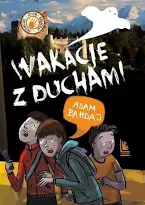 Kilka słów o książce: Trzech przyjaciół  - Mandżaro, Paragon i Perełka – spędza wakacje u cioci ostatniego z nich. Pomysłowi chłopcy zakładają Klub Młodych Detektywów, który odkryje tajemnice zamkowych duchów i rozwiąże niejedną zagadkę. Książka została oceniona jako ulubiona powieść z dzieciństwa.Przyjemnej lektury!CzwartekTemat: Siedem cudów świataLekcja na platformie – epodreczniki godz. 10.15 – 11.15Zapoznajemy się z materiałem źródłowym i wykonujemy wybrane przez siebie ćwiczenia ( rozpoczynamy od ćwiczeń przystosowanych do pracy on-line).Pracujemy w wyznaczonych powyżej ramach czasowych. Ćwiczenia pozostałe można  także wykonać po upływie czasu udostępniania                     ( bez logowania)Link do lekcji: https://epodreczniki.pl/a/siedem-cudow-swiata/DPNnIHRSQWszystkie prace gromadzimy w swojej dokumentacji.Życząc udanego odpoczynku, zapraszam                      do prezentacji ,,Bezpieczne wakacje”.Dziękuję Wam za pracę w tym roku szkolnym, a zwłaszcza za współpracę w czasie nauki zdalnej. Tu także dziękuję Waszym najbliższym.Powodzenia!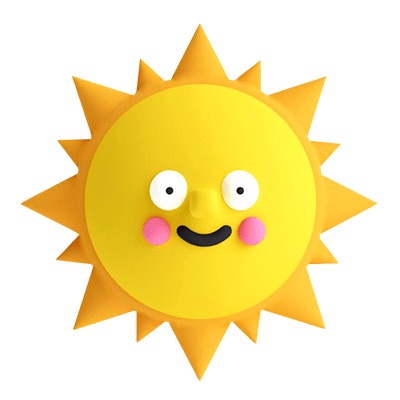 paniczny strach••    przestraszyć sięnajeść się strachu••    być odważnymnapędzić komuś strachu••    skłonny do lęku, tchórzliwypodszyty strachem••    wielki, często nieuzasadniony lęknie znać strachu••    ktoś się bardzo przestraszyłstrach padł na kogoś••    przestraszyć kogoś